Distanční výuka Pro děti chybějící v týdnu od 12.10.2020 – 16.10.2020Úkol č.5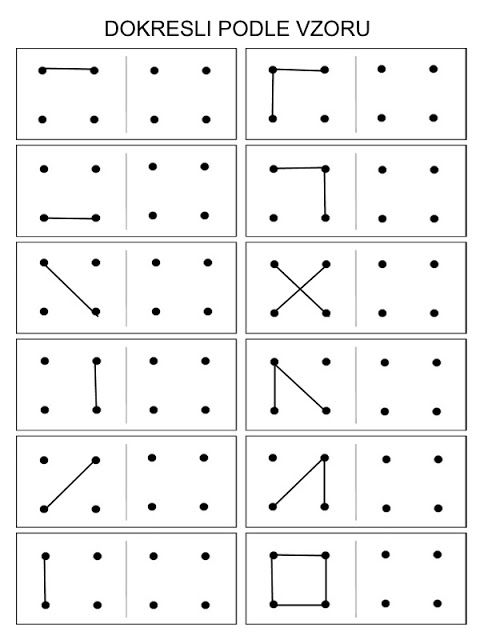 Úkol č.6Vybarvi správný počet ovoce podle čísla.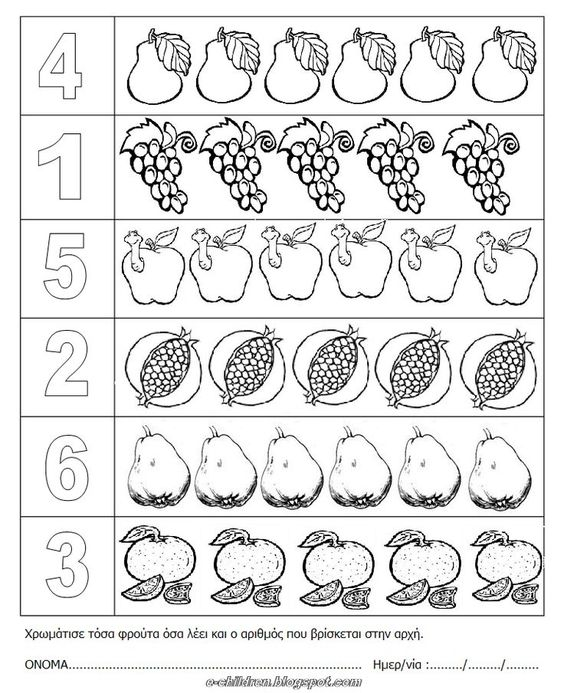 